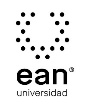 FICHA TÉCNICA DE CONSTRUCCIÓN DEL ÍTEMFICHA TÉCNICA DE CONSTRUCCIÓN DEL ÍTEMNo. Ítem: 1No. Ítem: 1No. Ítem: 1DATOS DEL ÍTEMDATOS DEL ÍTEMDATOS DEL AUTORPrograma académico: Ingeniería de ProducciónPrograma académico: Ingeniería de ProducciónPrueba: Ingeniería de Métodos y Gestión de CalidadPrueba: Ingeniería de Métodos y Gestión de CalidadPrueba: Ingeniería de Métodos y Gestión de CalidadPrueba: Ingeniería de Métodos y Gestión de CalidadPrueba: Ingeniería de Métodos y Gestión de CalidadPrueba: Ingeniería de Métodos y Gestión de CalidadÍTEM: COMPETENCIA ESPECÍFICA, CONTEXTO, ENUNCIADO Y OPCIONES DE RESPUESTAÍTEM: COMPETENCIA ESPECÍFICA, CONTEXTO, ENUNCIADO Y OPCIONES DE RESPUESTAÍTEM: COMPETENCIA ESPECÍFICA, CONTEXTO, ENUNCIADO Y OPCIONES DE RESPUESTACompetencia específica señalada en el syllabus, que evalúa este ítem:Competencia específica señalada en el syllabus, que evalúa este ítem:Competencia específica señalada en el syllabus, que evalúa este ítem:CONTEXTO - Caso - situación problémica:En el diagnóstico de un procedimiento, se pude establecer que cerca del 20% de las actividades se concentran en inspección tanto del trabajo de los operarios, como de las condiciones del entorno.CONTEXTO - Caso - situación problémica:En el diagnóstico de un procedimiento, se pude establecer que cerca del 20% de las actividades se concentran en inspección tanto del trabajo de los operarios, como de las condiciones del entorno.CONTEXTO - Caso - situación problémica:En el diagnóstico de un procedimiento, se pude establecer que cerca del 20% de las actividades se concentran en inspección tanto del trabajo de los operarios, como de las condiciones del entorno.ENUNCIADO:De acuerdo a un análisis de métodos tomando como referente las condiciones de la ANSI, el valor ideal de las inspecciones en un procedimiento debe ser:ENUNCIADO:De acuerdo a un análisis de métodos tomando como referente las condiciones de la ANSI, el valor ideal de las inspecciones en un procedimiento debe ser:ENUNCIADO:De acuerdo a un análisis de métodos tomando como referente las condiciones de la ANSI, el valor ideal de las inspecciones en un procedimiento debe ser:Opciones de respuesta
a. Como mínimo un 50%.b. Como máximo un 15%.c. Se debe eliminar.d. Como máximo un 2%.Opciones de respuesta
a. Como mínimo un 50%.b. Como máximo un 15%.c. Se debe eliminar.d. Como máximo un 2%.Opciones de respuesta
a. Como mínimo un 50%.b. Como máximo un 15%.c. Se debe eliminar.d. Como máximo un 2%.Opciones de respuesta
a. Como mínimo un 50%.b. Como máximo un 15%.c. Se debe eliminar.d. Como máximo un 2%.Opciones de respuesta
a. Como mínimo un 50%.b. Como máximo un 15%.c. Se debe eliminar.d. Como máximo un 2%.Opciones de respuesta
a. Como mínimo un 50%.b. Como máximo un 15%.c. Se debe eliminar.d. Como máximo un 2%.Opciones de respuesta
a. Como mínimo un 50%.b. Como máximo un 15%.c. Se debe eliminar.d. Como máximo un 2%.Opciones de respuesta
a. Como mínimo un 50%.b. Como máximo un 15%.c. Se debe eliminar.d. Como máximo un 2%.Opciones de respuesta
a. Como mínimo un 50%.b. Como máximo un 15%.c. Se debe eliminar.d. Como máximo un 2%.JUSTIFICACIÓN DE OPCIONES DE RESPUESTAJUSTIFICACIÓN DE OPCIONES DE RESPUESTAJUSTIFICACIÓN DE OPCIONES DE RESPUESTAPor qué NO es a: porque en métodos la inspección es una acción que debe ser máximo, quiere decir tiende a reducirse.  Por qué NO es a: porque en métodos la inspección es una acción que debe ser máximo, quiere decir tiende a reducirse.  Por qué NO es a: porque en métodos la inspección es una acción que debe ser máximo, quiere decir tiende a reducirse.  Por qué NO es b: porque un 15% plantea que no se presentan condiciones favorables, no se cree en el trabajo de la gente.Por qué NO es b: porque un 15% plantea que no se presentan condiciones favorables, no se cree en el trabajo de la gente.Por qué NO es b: porque un 15% plantea que no se presentan condiciones favorables, no se cree en el trabajo de la gente.Por qué NO es c: porque es imposible eliminar la inspección.Por qué NO es c: porque es imposible eliminar la inspección.Por qué NO es c: porque es imposible eliminar la inspección.CLAVE Y JUSTIFICACIÓN.La clave es d.CLAVE Y JUSTIFICACIÓN.La clave es d.CLAVE Y JUSTIFICACIÓN.La clave es d.ESPECIFICACIONES DE DISEÑO: DIBUJOS, ECUACIONES Y / O GRÁFICOS:ESPECIFICACIONES DE DISEÑO: DIBUJOS, ECUACIONES Y / O GRÁFICOS:ESPECIFICACIONES DE DISEÑO: DIBUJOS, ECUACIONES Y / O GRÁFICOS:FICHA TÉCNICA DE CONSTRUCCIÓN DEL ÍTEMFICHA TÉCNICA DE CONSTRUCCIÓN DEL ÍTEMNo. Ítem: 2No. Ítem: 2No. Ítem: 2DATOS DEL ÍTEMDATOS DEL ÍTEMDATOS DEL AUTORPrograma académico: Ingeniería de ProducciónPrograma académico: Ingeniería de ProducciónPrueba: Ingeniería de Métodos y Gestión de CalidadPrueba: Ingeniería de Métodos y Gestión de CalidadPrueba: Ingeniería de Métodos y Gestión de CalidadPrueba: Ingeniería de Métodos y Gestión de CalidadPrueba: Ingeniería de Métodos y Gestión de CalidadPrueba: Ingeniería de Métodos y Gestión de CalidadÍTEM: COMPETENCIA ESPECÍFICA, CONTEXTO, ENUNCIADO Y OPCIONES DE RESPUESTAÍTEM: COMPETENCIA ESPECÍFICA, CONTEXTO, ENUNCIADO Y OPCIONES DE RESPUESTAÍTEM: COMPETENCIA ESPECÍFICA, CONTEXTO, ENUNCIADO Y OPCIONES DE RESPUESTACompetencia específica señalada en el syllabus, que evalúa este ítem:Competencia específica señalada en el syllabus, que evalúa este ítem:Competencia específica señalada en el syllabus, que evalúa este ítem:CONTEXTO - Caso - situación problémica:En el diagnóstico de un procedimiento, se pudo establecer que más del 15% de las actividades se concentran en transporte desde el puesto de trabajo, llevando materia prima que debe ser trasladado a otros pisos.CONTEXTO - Caso - situación problémica:En el diagnóstico de un procedimiento, se pudo establecer que más del 15% de las actividades se concentran en transporte desde el puesto de trabajo, llevando materia prima que debe ser trasladado a otros pisos.CONTEXTO - Caso - situación problémica:En el diagnóstico de un procedimiento, se pudo establecer que más del 15% de las actividades se concentran en transporte desde el puesto de trabajo, llevando materia prima que debe ser trasladado a otros pisos.ENUNCIADO:De acuerdo a un análisis de métodos tomando como referente las condiciones de la ANSI, la incidencia que puede tener el porcentaje de transporte en un procedimiento generaría:ENUNCIADO:De acuerdo a un análisis de métodos tomando como referente las condiciones de la ANSI, la incidencia que puede tener el porcentaje de transporte en un procedimiento generaría:ENUNCIADO:De acuerdo a un análisis de métodos tomando como referente las condiciones de la ANSI, la incidencia que puede tener el porcentaje de transporte en un procedimiento generaría:Opciones de respuesta
a. La eliminación de la totalidad de los transportes.b. Siempre termina en una distribución de planta.c. Planteamiento de soluciones como la automatización.d. Se debe contratar personas con buena contextura física.Opciones de respuesta
a. La eliminación de la totalidad de los transportes.b. Siempre termina en una distribución de planta.c. Planteamiento de soluciones como la automatización.d. Se debe contratar personas con buena contextura física.Opciones de respuesta
a. La eliminación de la totalidad de los transportes.b. Siempre termina en una distribución de planta.c. Planteamiento de soluciones como la automatización.d. Se debe contratar personas con buena contextura física.Opciones de respuesta
a. La eliminación de la totalidad de los transportes.b. Siempre termina en una distribución de planta.c. Planteamiento de soluciones como la automatización.d. Se debe contratar personas con buena contextura física.Opciones de respuesta
a. La eliminación de la totalidad de los transportes.b. Siempre termina en una distribución de planta.c. Planteamiento de soluciones como la automatización.d. Se debe contratar personas con buena contextura física.Opciones de respuesta
a. La eliminación de la totalidad de los transportes.b. Siempre termina en una distribución de planta.c. Planteamiento de soluciones como la automatización.d. Se debe contratar personas con buena contextura física.Opciones de respuesta
a. La eliminación de la totalidad de los transportes.b. Siempre termina en una distribución de planta.c. Planteamiento de soluciones como la automatización.d. Se debe contratar personas con buena contextura física.Opciones de respuesta
a. La eliminación de la totalidad de los transportes.b. Siempre termina en una distribución de planta.c. Planteamiento de soluciones como la automatización.d. Se debe contratar personas con buena contextura física.Opciones de respuesta
a. La eliminación de la totalidad de los transportes.b. Siempre termina en una distribución de planta.c. Planteamiento de soluciones como la automatización.d. Se debe contratar personas con buena contextura física.JUSTIFICACIÓN DE OPCIONES DE RESPUESTAJUSTIFICACIÓN DE OPCIONES DE RESPUESTAJUSTIFICACIÓN DE OPCIONES DE RESPUESTAPor qué NO es a: porque es imposible eliminar el transporte.Por qué NO es a: porque es imposible eliminar el transporte.Por qué NO es a: porque es imposible eliminar el transporte.Por qué NO es b: porque uno siempre se puede hacer un estudio de distribución en planta, situación dada por las condiciones de las máquinas, condiciones de seguridad, entre otros.Por qué NO es b: porque uno siempre se puede hacer un estudio de distribución en planta, situación dada por las condiciones de las máquinas, condiciones de seguridad, entre otros.Por qué NO es b: porque uno siempre se puede hacer un estudio de distribución en planta, situación dada por las condiciones de las máquinas, condiciones de seguridad, entre otros.Por qué NO es d: porque el transporte busca la eliminación de la manipulación humana.Por qué NO es d: porque el transporte busca la eliminación de la manipulación humana.Por qué NO es d: porque el transporte busca la eliminación de la manipulación humana.CLAVE Y JUSTIFICACIÓN.La clave es c.CLAVE Y JUSTIFICACIÓN.La clave es c.CLAVE Y JUSTIFICACIÓN.La clave es c.ESPECIFICACIONES DE DISEÑO: DIBUJOS, ECUACIONES Y / O GRÁFICOS:ESPECIFICACIONES DE DISEÑO: DIBUJOS, ECUACIONES Y / O GRÁFICOS:ESPECIFICACIONES DE DISEÑO: DIBUJOS, ECUACIONES Y / O GRÁFICOS:FICHA TÉCNICA DE CONSTRUCCIÓN DEL ÍTEMFICHA TÉCNICA DE CONSTRUCCIÓN DEL ÍTEMNo. Ítem: 3No. Ítem: 3No. Ítem: 3DATOS DEL ÍTEMDATOS DEL ÍTEMDATOS DEL AUTORPrograma académico: Ingeniería de ProducciónPrograma académico: Ingeniería de ProducciónPrueba: Ingeniería de Métodos y Gestión de CalidadPrueba: Ingeniería de Métodos y Gestión de CalidadPrueba: Ingeniería de Métodos y Gestión de CalidadPrueba: Ingeniería de Métodos y Gestión de CalidadPrueba: Ingeniería de Métodos y Gestión de CalidadPrueba: Ingeniería de Métodos y Gestión de CalidadÍTEM: COMPETENCIA ESPECÍFICA, CONTEXTO, ENUNCIADO Y OPCIONES DE RESPUESTAÍTEM: COMPETENCIA ESPECÍFICA, CONTEXTO, ENUNCIADO Y OPCIONES DE RESPUESTAÍTEM: COMPETENCIA ESPECÍFICA, CONTEXTO, ENUNCIADO Y OPCIONES DE RESPUESTACompetencia específica señalada en el syllabus, que evalúa este ítem:Competencia específica señalada en el syllabus, que evalúa este ítem:Competencia específica señalada en el syllabus, que evalúa este ítem:CONTEXTO - Caso - situación problémica:En una carta de control por variables en donde se han realizado 40 muestras se tiene que 12 de 14 puntos se encuentran a un lado del límite central de control.CONTEXTO - Caso - situación problémica:En una carta de control por variables en donde se han realizado 40 muestras se tiene que 12 de 14 puntos se encuentran a un lado del límite central de control.CONTEXTO - Caso - situación problémica:En una carta de control por variables en donde se han realizado 40 muestras se tiene que 12 de 14 puntos se encuentran a un lado del límite central de control.ENUNCIADO:Esta es una característica de las cartas de control denominada:ENUNCIADO:Esta es una característica de las cartas de control denominada:ENUNCIADO:Esta es una característica de las cartas de control denominada:Opciones de respuesta
a. Tendencia.b. Racha.c. Periodicidad.d. Fuera de los límites de control.Opciones de respuesta
a. Tendencia.b. Racha.c. Periodicidad.d. Fuera de los límites de control.Opciones de respuesta
a. Tendencia.b. Racha.c. Periodicidad.d. Fuera de los límites de control.Opciones de respuesta
a. Tendencia.b. Racha.c. Periodicidad.d. Fuera de los límites de control.Opciones de respuesta
a. Tendencia.b. Racha.c. Periodicidad.d. Fuera de los límites de control.Opciones de respuesta
a. Tendencia.b. Racha.c. Periodicidad.d. Fuera de los límites de control.Opciones de respuesta
a. Tendencia.b. Racha.c. Periodicidad.d. Fuera de los límites de control.Opciones de respuesta
a. Tendencia.b. Racha.c. Periodicidad.d. Fuera de los límites de control.Opciones de respuesta
a. Tendencia.b. Racha.c. Periodicidad.d. Fuera de los límites de control.JUSTIFICACIÓN DE OPCIONES DE RESPUESTAJUSTIFICACIÓN DE OPCIONES DE RESPUESTAJUSTIFICACIÓN DE OPCIONES DE RESPUESTAPor qué NO es a: porque la tendencia es cuando los puntos forman una curva continua ascendente o descendente.Por qué NO es a: porque la tendencia es cuando los puntos forman una curva continua ascendente o descendente.Por qué NO es a: porque la tendencia es cuando los puntos forman una curva continua ascendente o descendente.Por qué NO es c: porque es anormal que la curva muestre repetidamente una tendencia ascendente y descendente para casi el mismo intervalo.Por qué NO es c: porque es anormal que la curva muestre repetidamente una tendencia ascendente y descendente para casi el mismo intervalo.Por qué NO es c: porque es anormal que la curva muestre repetidamente una tendencia ascendente y descendente para casi el mismo intervalo.Por qué NO es d: porque hay puntos fuera de los límites de control.Por qué NO es d: porque hay puntos fuera de los límites de control.Por qué NO es d: porque hay puntos fuera de los límites de control.CLAVE Y JUSTIFICACIÓN.La clave es b-CLAVE Y JUSTIFICACIÓN.La clave es b-CLAVE Y JUSTIFICACIÓN.La clave es b-ESPECIFICACIONES DE DISEÑO: DIBUJOS, ECUACIONES Y / O GRÁFICOS:ESPECIFICACIONES DE DISEÑO: DIBUJOS, ECUACIONES Y / O GRÁFICOS:ESPECIFICACIONES DE DISEÑO: DIBUJOS, ECUACIONES Y / O GRÁFICOS:FICHA TÉCNICA DE CONSTRUCCIÓN DEL ÍTEMFICHA TÉCNICA DE CONSTRUCCIÓN DEL ÍTEMNo. Ítem: 4No. Ítem: 4No. Ítem: 4DATOS DEL ÍTEMDATOS DEL ÍTEMDATOS DEL AUTORPrograma académico: Ingeniería de ProducciónPrograma académico: Ingeniería de ProducciónPrueba: Ingeniería de Métodos y Gestión de CalidadPrueba: Ingeniería de Métodos y Gestión de CalidadPrueba: Ingeniería de Métodos y Gestión de CalidadPrueba: Ingeniería de Métodos y Gestión de CalidadPrueba: Ingeniería de Métodos y Gestión de CalidadPrueba: Ingeniería de Métodos y Gestión de CalidadÍTEM: COMPETENCIA ESPECÍFICA, CONTEXTO, ENUNCIADO Y OPCIONES DE RESPUESTAÍTEM: COMPETENCIA ESPECÍFICA, CONTEXTO, ENUNCIADO Y OPCIONES DE RESPUESTAÍTEM: COMPETENCIA ESPECÍFICA, CONTEXTO, ENUNCIADO Y OPCIONES DE RESPUESTACompetencia específica señalada en el syllabus, que evalúa este ítem:Competencia específica señalada en el syllabus, que evalúa este ítem:Competencia específica señalada en el syllabus, que evalúa este ítem:CONTEXTO - Caso - situación problémica:Una empresa decide implementar un sistema de gestión de la calidad de acuerdo con los lineamientos establecidos por la norma internacional ISO 9001:2008.CONTEXTO - Caso - situación problémica:Una empresa decide implementar un sistema de gestión de la calidad de acuerdo con los lineamientos establecidos por la norma internacional ISO 9001:2008.CONTEXTO - Caso - situación problémica:Una empresa decide implementar un sistema de gestión de la calidad de acuerdo con los lineamientos establecidos por la norma internacional ISO 9001:2008.ENUNCIADO:Esto se hace por qué:ENUNCIADO:Esto se hace por qué:ENUNCIADO:Esto se hace por qué:Opciones de respuesta
a. Es necesario obtener una certificación de calidad como herramienta publicitaria.b. Es necesario obtener la certificación, para garantizar la calidad de los productos.c. Es necesario mejorar operativamente dentro de la organización.d. Para ganarle a la competencia.Opciones de respuesta
a. Es necesario obtener una certificación de calidad como herramienta publicitaria.b. Es necesario obtener la certificación, para garantizar la calidad de los productos.c. Es necesario mejorar operativamente dentro de la organización.d. Para ganarle a la competencia.Opciones de respuesta
a. Es necesario obtener una certificación de calidad como herramienta publicitaria.b. Es necesario obtener la certificación, para garantizar la calidad de los productos.c. Es necesario mejorar operativamente dentro de la organización.d. Para ganarle a la competencia.Opciones de respuesta
a. Es necesario obtener una certificación de calidad como herramienta publicitaria.b. Es necesario obtener la certificación, para garantizar la calidad de los productos.c. Es necesario mejorar operativamente dentro de la organización.d. Para ganarle a la competencia.Opciones de respuesta
a. Es necesario obtener una certificación de calidad como herramienta publicitaria.b. Es necesario obtener la certificación, para garantizar la calidad de los productos.c. Es necesario mejorar operativamente dentro de la organización.d. Para ganarle a la competencia.Opciones de respuesta
a. Es necesario obtener una certificación de calidad como herramienta publicitaria.b. Es necesario obtener la certificación, para garantizar la calidad de los productos.c. Es necesario mejorar operativamente dentro de la organización.d. Para ganarle a la competencia.Opciones de respuesta
a. Es necesario obtener una certificación de calidad como herramienta publicitaria.b. Es necesario obtener la certificación, para garantizar la calidad de los productos.c. Es necesario mejorar operativamente dentro de la organización.d. Para ganarle a la competencia.Opciones de respuesta
a. Es necesario obtener una certificación de calidad como herramienta publicitaria.b. Es necesario obtener la certificación, para garantizar la calidad de los productos.c. Es necesario mejorar operativamente dentro de la organización.d. Para ganarle a la competencia.Opciones de respuesta
a. Es necesario obtener una certificación de calidad como herramienta publicitaria.b. Es necesario obtener la certificación, para garantizar la calidad de los productos.c. Es necesario mejorar operativamente dentro de la organización.d. Para ganarle a la competencia.JUSTIFICACIÓN DE OPCIONES DE RESPUESTAJUSTIFICACIÓN DE OPCIONES DE RESPUESTAJUSTIFICACIÓN DE OPCIONES DE RESPUESTAPor qué NO es a. porque la certificación debe ser un medio y no un fin.Por qué NO es a. porque la certificación debe ser un medio y no un fin.Por qué NO es a. porque la certificación debe ser un medio y no un fin.Por qué NO es b: porque un certificado del sistema de la calidad no garantiza la calidad de un producto.Por qué NO es b: porque un certificado del sistema de la calidad no garantiza la calidad de un producto.Por qué NO es b: porque un certificado del sistema de la calidad no garantiza la calidad de un producto.Por qué NO es d: porque la competencia puede competir a través de otros elementos.Por qué NO es d: porque la competencia puede competir a través de otros elementos.Por qué NO es d: porque la competencia puede competir a través de otros elementos.CLAVE Y JUSTIFICACIÓN.La clave es c porque el fin de un sistema de gestión de la calidad es el mejoramiento de la operación interna.CLAVE Y JUSTIFICACIÓN.La clave es c porque el fin de un sistema de gestión de la calidad es el mejoramiento de la operación interna.CLAVE Y JUSTIFICACIÓN.La clave es c porque el fin de un sistema de gestión de la calidad es el mejoramiento de la operación interna.ESPECIFICACIONES DE DISEÑO: DIBUJOS, ECUACIONES Y / O GRÁFICOS:ESPECIFICACIONES DE DISEÑO: DIBUJOS, ECUACIONES Y / O GRÁFICOS:ESPECIFICACIONES DE DISEÑO: DIBUJOS, ECUACIONES Y / O GRÁFICOS:FICHA TÉCNICA DE CONSTRUCCIÓN DEL ÍTEMFICHA TÉCNICA DE CONSTRUCCIÓN DEL ÍTEMNo. Ítem: 5No. Ítem: 5No. Ítem: 5DATOS DEL ÍTEMDATOS DEL ÍTEMDATOS DEL AUTORPrograma académico: Ingeniería de ProducciónPrograma académico: Ingeniería de ProducciónPrueba: Ingeniería de Métodos y Gestión de calidadPrueba: Ingeniería de Métodos y Gestión de calidadPrueba: Ingeniería de Métodos y Gestión de calidadPrueba: Ingeniería de Métodos y Gestión de calidadPrueba: Ingeniería de Métodos y Gestión de calidadPrueba: Ingeniería de Métodos y Gestión de calidadÍTEM: COMPETENCIA ESPECÍFICA, CONTEXTO, ENUNCIADO Y OPCIONES DE RESPUESTAÍTEM: COMPETENCIA ESPECÍFICA, CONTEXTO, ENUNCIADO Y OPCIONES DE RESPUESTAÍTEM: COMPETENCIA ESPECÍFICA, CONTEXTO, ENUNCIADO Y OPCIONES DE RESPUESTACompetencia específica señalada en el syllabus, que evalúa este ítem:Competencia específica señalada en el syllabus, que evalúa este ítem:Competencia específica señalada en el syllabus, que evalúa este ítem:CONTEXTO - Caso - situación problémica:La empresa XYZ, ofrece un producto “electrodomésticos” el cual presenta deficiencias de acuerdo con la publicidad realizada. CONTEXTO - Caso - situación problémica:La empresa XYZ, ofrece un producto “electrodomésticos” el cual presenta deficiencias de acuerdo con la publicidad realizada. CONTEXTO - Caso - situación problémica:La empresa XYZ, ofrece un producto “electrodomésticos” el cual presenta deficiencias de acuerdo con la publicidad realizada. ENUNCIADO:Debido a la gran cantidad de quejas por parte de sus clientes, son sancionados por:ENUNCIADO:Debido a la gran cantidad de quejas por parte de sus clientes, son sancionados por:ENUNCIADO:Debido a la gran cantidad de quejas por parte de sus clientes, son sancionados por:Opciones de respuesta
a. ONAc.b. ICONTEc.c. Súper intendencia de servicios públicos.d. Invima.Opciones de respuesta
a. ONAc.b. ICONTEc.c. Súper intendencia de servicios públicos.d. Invima.Opciones de respuesta
a. ONAc.b. ICONTEc.c. Súper intendencia de servicios públicos.d. Invima.Opciones de respuesta
a. ONAc.b. ICONTEc.c. Súper intendencia de servicios públicos.d. Invima.Opciones de respuesta
a. ONAc.b. ICONTEc.c. Súper intendencia de servicios públicos.d. Invima.Opciones de respuesta
a. ONAc.b. ICONTEc.c. Súper intendencia de servicios públicos.d. Invima.Opciones de respuesta
a. ONAc.b. ICONTEc.c. Súper intendencia de servicios públicos.d. Invima.Opciones de respuesta
a. ONAc.b. ICONTEc.c. Súper intendencia de servicios públicos.d. Invima.Opciones de respuesta
a. ONAc.b. ICONTEc.c. Súper intendencia de servicios públicos.d. Invima.JUSTIFICACIÓN DE OPCIONES DE RESPUESTAJUSTIFICACIÓN DE OPCIONES DE RESPUESTAJUSTIFICACIÓN DE OPCIONES DE RESPUESTAPor qué NO es a: porque una característica de las cartas de control por variables.Por qué NO es a: porque una característica de las cartas de control por variables.Por qué NO es a: porque una característica de las cartas de control por variables.Por qué NO es b: porque una entidad privada cuya competencia de acuerdo con el Decreto 2269 de 1993, es la expedición de normas técnicas.Por qué NO es b: porque una entidad privada cuya competencia de acuerdo con el Decreto 2269 de 1993, es la expedición de normas técnicas.Por qué NO es b: porque una entidad privada cuya competencia de acuerdo con el Decreto 2269 de 1993, es la expedición de normas técnicas.Por qué NO es d: porque su competencia es sobre productos alimenticios y medicinales.Por qué NO es d: porque su competencia es sobre productos alimenticios y medicinales.Por qué NO es d: porque su competencia es sobre productos alimenticios y medicinales.CLAVE Y JUSTIFICACIÓN.La clave es c: porque este es un organismo de inspección y vigilancia del Estado de productos industriales y que protege a los clientes.CLAVE Y JUSTIFICACIÓN.La clave es c: porque este es un organismo de inspección y vigilancia del Estado de productos industriales y que protege a los clientes.CLAVE Y JUSTIFICACIÓN.La clave es c: porque este es un organismo de inspección y vigilancia del Estado de productos industriales y que protege a los clientes.ESPECIFICACIONES DE DISEÑO: DIBUJOS, ECUACIONES Y / O GRÁFICOS:ESPECIFICACIONES DE DISEÑO: DIBUJOS, ECUACIONES Y / O GRÁFICOS:ESPECIFICACIONES DE DISEÑO: DIBUJOS, ECUACIONES Y / O GRÁFICOS: